XII Jornadas ASPREH 2020Cena confraternización 25/04/20Restaurante BASQUE - 21:00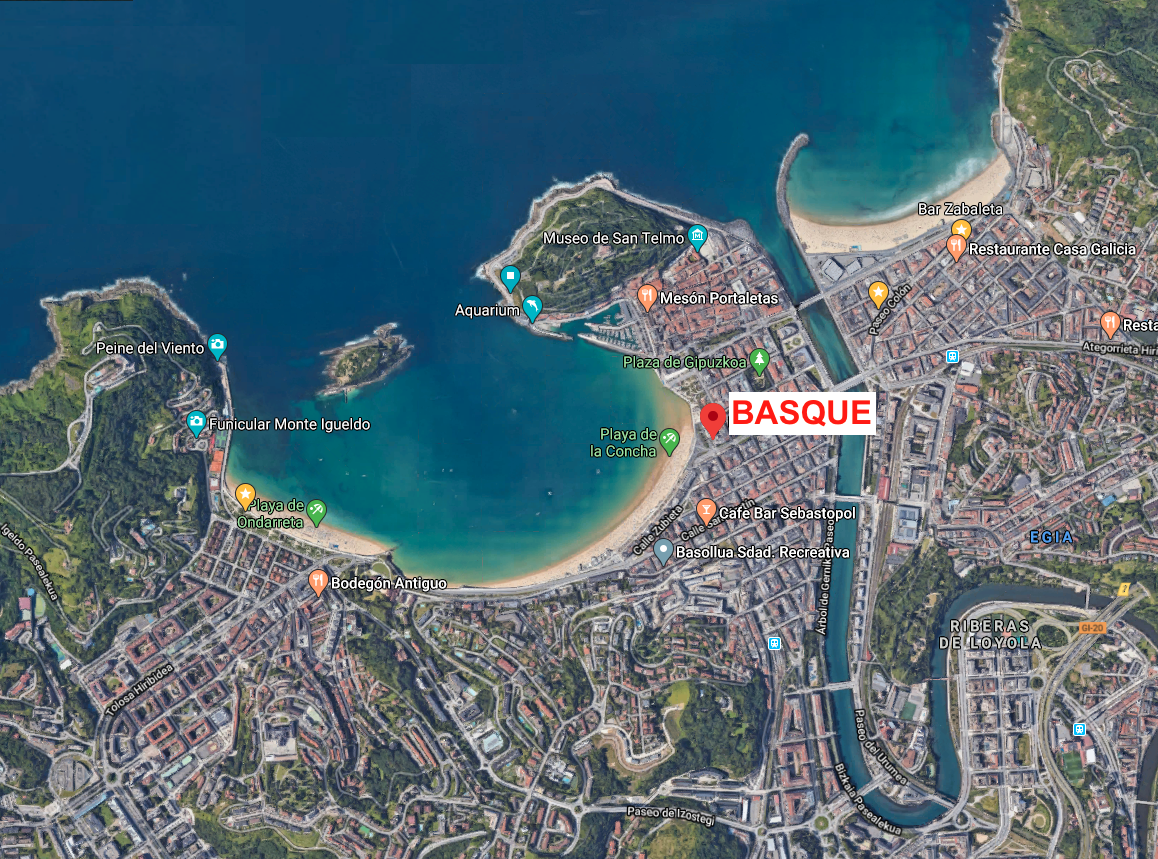 C/ Miramar 5, 20004 San Sebastián-Donostia. 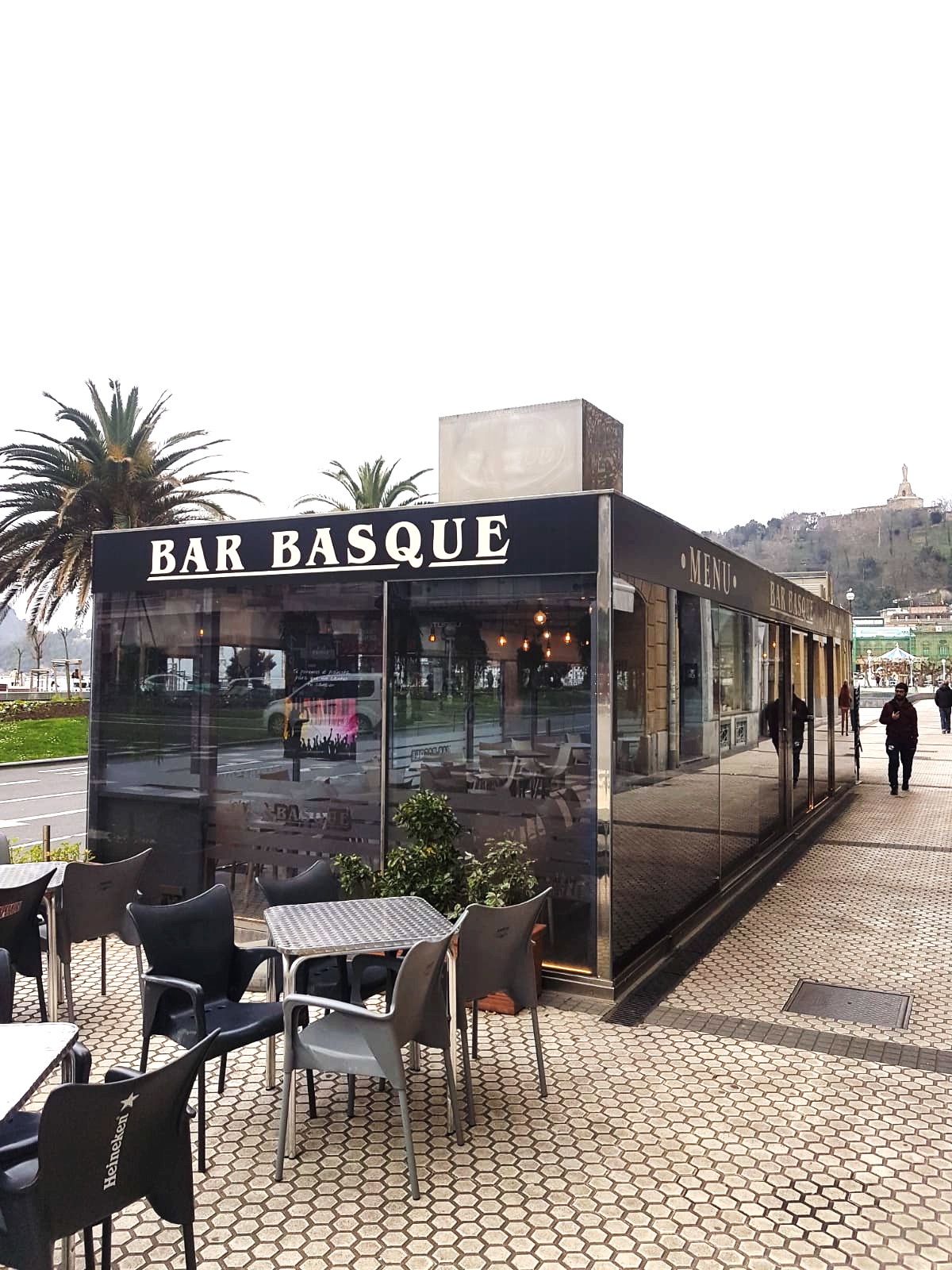 PRIMEROS:Jamón IbéricoEnsalada de gulas y langostinosPudín de txangurro(Nota: los primeros no son a elegir sino que son todos)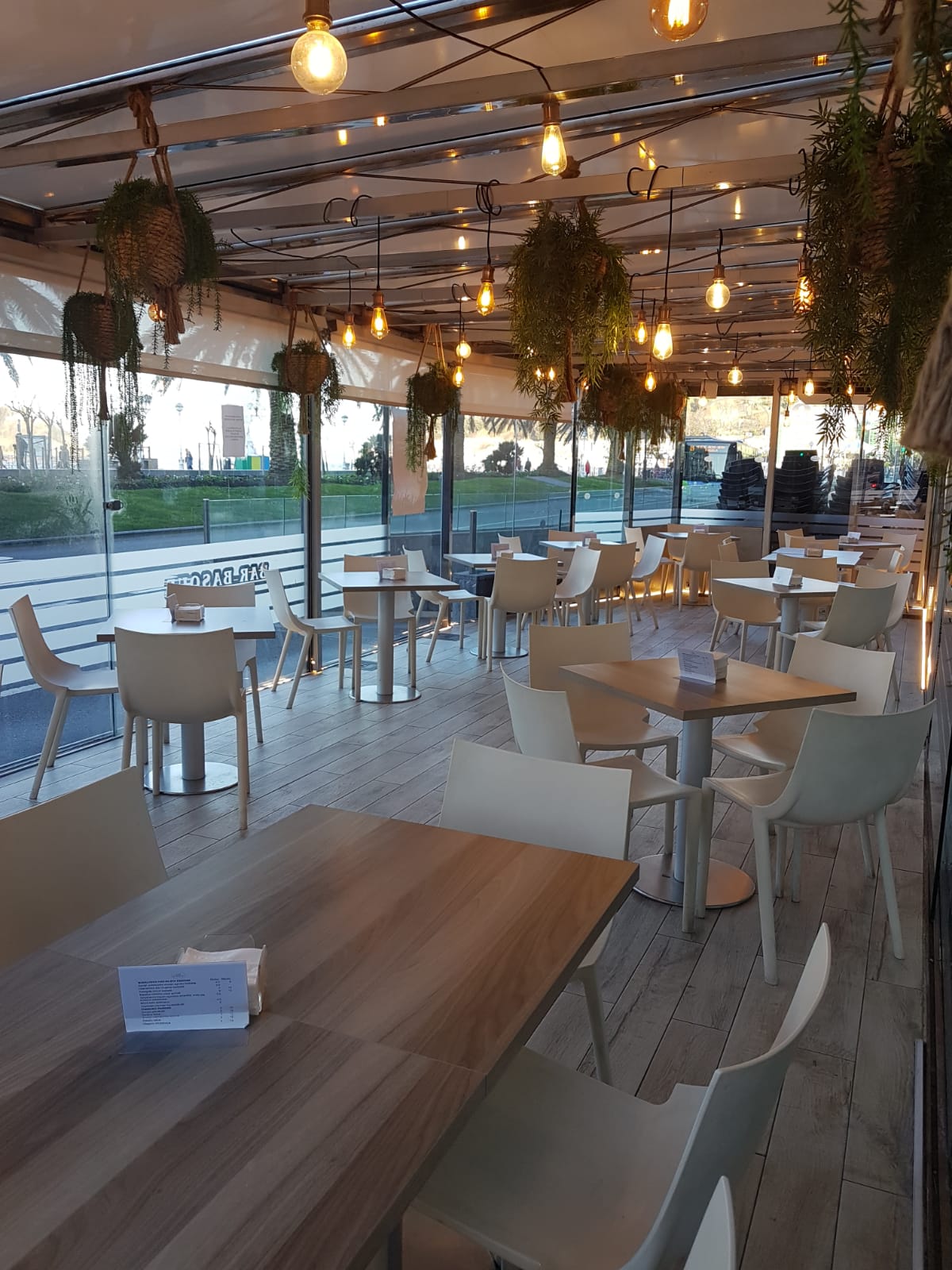 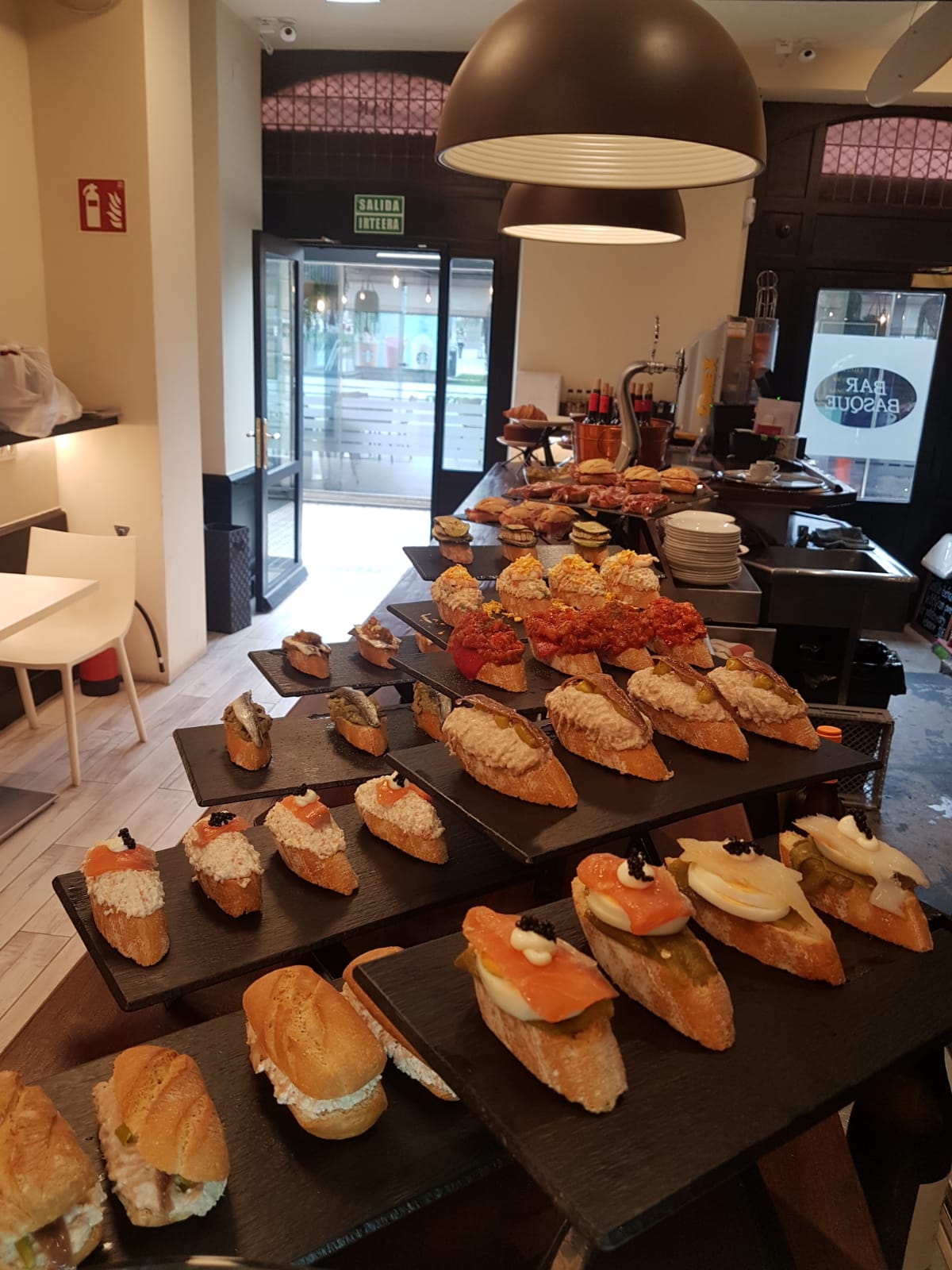 SEGUNDOS A ELEGIR:Merluza sala hongosEntrecot con patatasChipirones en su tintaBacalao pil-pil y vizcaínaPato a la naranjaDEGUSTACIÓN DE POSTRESPan, agua, vino, refrescos y cafés.35 € (IVA incluido)Reserva previa necesaria : xiijornadasaspreh@gmail.com